Nekaj sončnih utrinkov in preverjenih idej tega tedna učencev POŠ Leše: 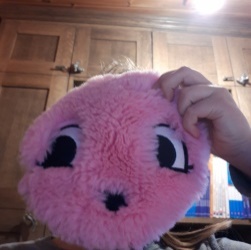  Ideja za spretne in ustvarjanje prste: Peresnica s prikupnim smajlijem sešita iz premajhne majice. Razredno tekmovanje (ki lahko postane tudi družinsko;) v spretnosti računanja poštevanke preko spleta - LEFO http://sl.lefo.net/en/mmath.html?mode=nat&ex=6&ekrh=864  (trenutno najboljši rezultat učencev 4. in 5. razreda je 1114 točk – Jera).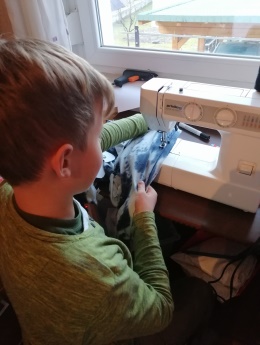  Če potrebujete modnega kreatorja, se lahko prav tako obrnete na učenca naše šole (Klemen – učenec 5. razreda si je iz stare majice sam ukrojil in sešil torbo za igrače).  Razredno tekmovanje v odbijanju žoge z zgornjim odbojem (trenutni rekord – 50 zgornjih odbojev je postavila Neža – učenka 5. razreda). Kuharski podvigi  – samostojno kuhanje kosila – špagetov, peka piškotov (linški keksi), tudi fantje so odlični kuharji – peka flancatov … Naša kuharica Marta sedaj ve, na koga se bo lahko obrnila, če bo v kuhinji potrebovala pomoč.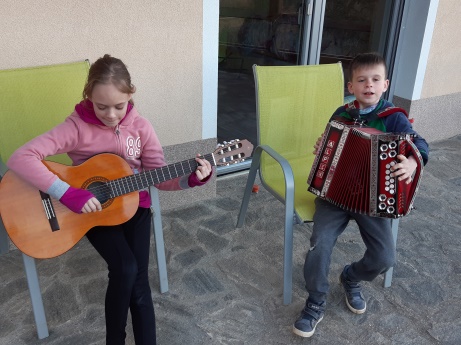  Kadar odpade šolski pevski zbor, ga lahko nadomesti družinski pevski zbor (tudi z instrumentalno spremljavo). Umetniški podvigi: pisanje pesmic in likovno ustvarjanje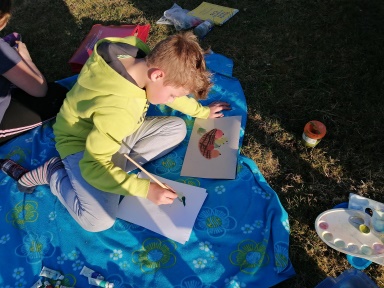 KORONAVIRUS 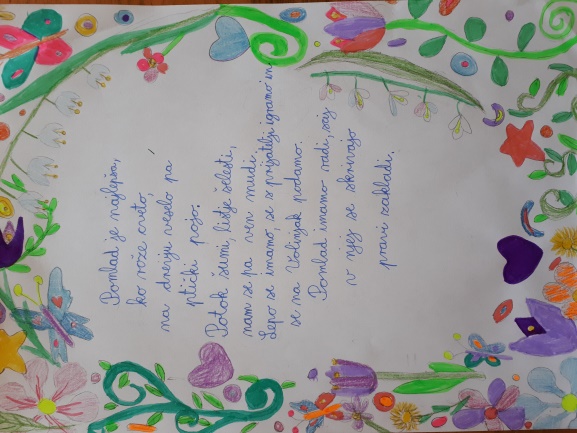 Tiho med nas je prišel,svet v strah je odel.Zdaj je čas, da skupaj stopimo vsi,si pomagamo in odženemo skrbi.Važno je,	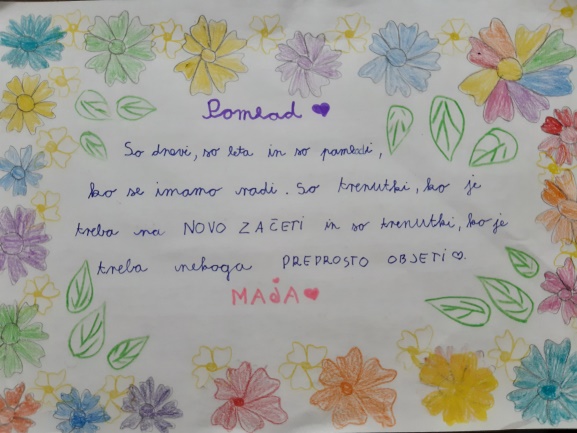 da ostanemo doma,si roke umivamokolikor se da.Kašljamo v rokav,da virus ne bi še kam odpotoval.Gibajmo zunaj se,a le v krogu svoje družinice.Za konec zaploskajmo vsiše za vse ljudi,ki skrbijo,da v naših življenjih kmalu vse spet zacveti.Eva, 5. r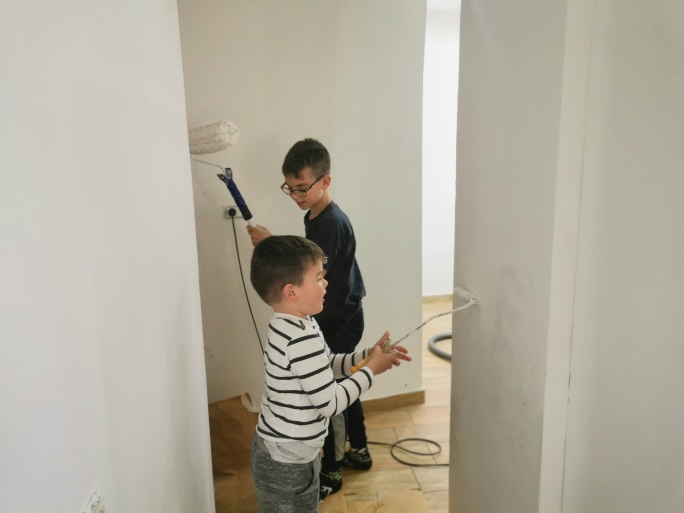  Hišna mojstra 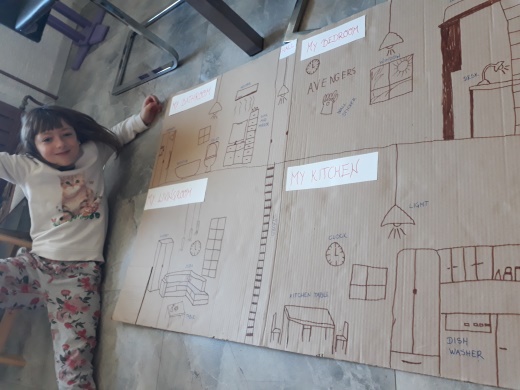 Anej in Nace Arhitekta Aleša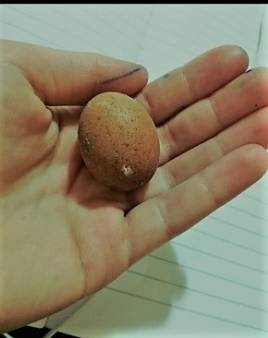  Raziskovanje narave – Pri Sari doma je kokoška znesla prav posebno majhno jajčko.